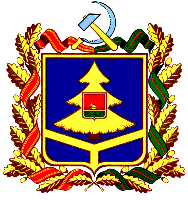 ДЕПАРТАМЕНТ ОБРАЗОВАНИЯ И НАУКИ БРЯНСКОЙ ОБЛАСТИПРИКАЗ21.02.2019г.   №  260Об итогах регионального этапаВсероссийского конкурса им. В.И. Вернадского в 2019 годуВ соответствии с планом работы ГАУДО «Брянский областной эколого-биологический центр» на 2019 год и во исполнение приказа департамента образования и науки Брянской области от 25.09.2018г. № 1490 «О проведении регионального этапа Всероссийского конкурса им. В.И.Вернадского»               с 01 октября 2018 года по 25 января 2019 года проведен региональный этап Всероссийского конкурса им. В.И.Вернадского.Для участия в Конкурсе было представлено 56 исследовательских работ учащихся образовательных организаций.Оргкомитет отмечает высокий уровень исследовательских работ, представленных учащимися Брасовского, Брянского, Климовского, Навлинского, Стародубского, Суражского, Унечского районов, гг. Брянска и Стародуба.Вместе с тем некоторые авторы исследовательских работ не учли требований Положения о конкурсе: цели и задачи не соответствуют заявленной проблеме и изучаемой теме; нет владения методикой исследования, наличия собственных данных, анализа, выводов, отсутствуют практическая значимость и новизна исследований. Некоторые работы заимствованы из источников, на которые нет ссылок.Проведение регионального этапа Всероссийского конкурса                             им. В.И.Вернадского показал перспективы и значимость духовно-нравственного, экологического и интеллектуального развития школьников посредством приобщения к традициям российской научной школы.	Рассмотрев итоги регионального этапа Всероссийского конкурса                         им. В.И.Вернадского»ПРИКАЗЫВАЮ:1. Утвердить решение жюри об итогах регионального этапа Всероссийского конкурса им. В.И.Вернадского (Приложение 1).2. Наградить грамотами департамента образования и науки Брянской области победителей и призеров регионального этапа Всероссийского конкурса        им. В.И.Вернадского (Приложение 1).3. Наградить грамотами департамента образования и науки Брянской области педагогических работников, подготовивших победителей и призеров регионального этапа Всероссийского конкурса им. В.И.Вернадского (Приложение 2).4.  Контроль за исполнением настоящего приказа возложить на заместителя директора департамента образования и науки Брянской области Н.В.Чернякову. Директор департамента		            	Т.В.Кулешова                                                                          ПРИЛОЖЕНИЕ 1                                      к приказу № 260от  21.02.2019 г. РЕШЕНИЕ ЖЮРИоб итогах регионального этапаВсероссийского конкурсаим. В.И.Вернадского.Рассмотрев итоги регионального этапа Всероссийского конкурса                   им. В.И.Вернадского, жюри приняло решение:I. Присудить:в номинации «обществознание»        в номинации «народная культура»в номинации «биология»                                                                             ПРИЛОЖЕНИЕ 2                                      к приказу №  260от  21.02.2019 г.Список педагогических работников,подготовивших победителей и призеров регионального этапаВсероссийского конкурса  им. В.И.Вернадского.Герасимова Татьяна Ивановна, учитель ИЗО и МХК МБОУ Брасовского района Локотская средняя общеобразовательная школа №3; Дупик Галина Алексеевна, учитель биологии и географии МБОУ Влазовичская средняя общеобразовательная школа Суражского района;Легоцкая Вера Сергеевна, учитель русского языка и литературы МБОУ «Гимназия №5» г.Брянска;Никитина Валентина Ильинична, учитель истории и обществознания МБОУ Салтановская средняя общеобразовательная школа Навлинского района;Пархоменко Светлана Александровна, учители истории и обществознания МБОУ Климовская средняя общеобразовательная школа №1;Пусь Владимир Михайлович, учитель истории и обществознания МБОУ «Шкрябинская средняя общеобразовательная школа» Стародубского района;Сиваков Денис Александрович, учитель общественных дисциплин МБОУ Стародубская средняя общеобразовательная школа №1; Симунина Ольга Николаевна, педагог дополнительного образования МБУДО Центр внешкольной работы Володарского района г.Брянска;Сусоев Александр Николаевич, МБОУ «Стекляннорадицкая средняя общеобразовательная школа» Брянского района;Тищенко Светлана Владимировна, учитель географии и биологии  МОУ – Средняя общеобразовательная школа д.Новые Ивайтенки Унечского района;Тищенко Светлана Владимировна, учитель химии МОУ – Средняя общеобразовательная школа д.Березина Унечского района; Цекун Алла Николаевна, заместитель директора по УВР МБОУ «Пятовская средняя общеобразовательная школа» Стародубского района;Черепова Елена Владимировна, педагог-библиотекарь МБОУ Брасовского района Локотская средняя общеобразовательная школа №3.Приказ подготовленэколого-биологическим центромисп. Калиничев Н.А.тел. 64-84-28Согласовано:заместитель директора департамента______________ Н.В.Чернякованачальник отдела_____________ Н.В.Турлаковаглавный консультант_____________О.В. Залепеева1 место-Черепову Роману, учащемуся 11 класса МБОУ Брасовского района Локотская средняя общеобразовательная школа №3, автору работы «Хроники одной судьбы: Н.А.Негановский» (руководитель – Черепова Е.В.);-Толкачёву Даниилу, учащемуся 9 класса МБОУ Климовская средняя общеобразовательная школа №1, автору работы «Гербы городов Брянского края XV- начала  XIX веков» (руководитель – Пархоменко С.А.);2 место-  Цекун Елизавете, учащейся 11 класса МБОУ «Пятовская средняя общеобразовательная школа» Стародубского района, автору работы «Диалекты села Пятовск Стародубского района» (руководитель – Цекун А.Н.);-    Шабан Марии, Соломоновой Маргарите, Поляковой Карине, Лущику Никите, Аверченкову Дмитрию, учащимся 8 класса МБОУ «Гимназия №5» г.Брянска, авторам работ «Роль причастий и междометий в тексте и речи», «Смертенков Н.А.: он уходил последним, нов Брянск он вернулся» (руководитель – Легоцкая В.С.);3 место-Хоровой Валентине, Варда Диане, Ястребовой Александре, учащимся МБОУ Брасовского района Локотская средняя общеобразовательная школа №3, авторам работы «Славные сыны Брасовской земли» (руководители – Герасимова Т.И., Черепова Е.В.);  -Егошиной Людмиле, учащейся 11 класса МБОУ «Шкрябинская средняя общеобразовательная школа» Стародубского района, автору работы «Что в имени твоем, Дареевичи?» (руководитель – Пусь В.М.);1 место-Ус Инне, учащейся 10 класса МОУ – Средняя общеобразовательная школа д.Березина Унечского района, автору работы «Храм во имя Дмитрия Солунского с.Старое Задубенье Унечского района Брянской области» (руководитель – Тищенко С.В.);- Потехе Даниилу, учащемуся 8 класса МОУ – Средняя общеобразовательная школа д.Новые Ивайтенки Унечского района, автору работы «Семантика славянских символов оконных наличников Ивайтенского поселения Унечского района Брянской области» (руководитель – Тищенко С.В.);2 место-Киба Анастасии, учащейся 9 класса МБОУ Салтановская средняя общеобразовательная школа Навлинского района, автору работы  «Православная святыня: утрата и возрождение» (руководитель – Никитина В.И.);3 место-Бордукову Александру, учащемуся 8 класса МБОУ Стародубская средняя общеобразовательная школа №1, автору работы «Музыкальная культура Стародубщины в конце XIX – первой половине  XX века» (руководитель – Сиваков Д.А.).1 место-Шмычкову Назару, Симунину Николаю, учащимся МБУДО Центр внешкольной работы Володарского района г.Брянска, авторам работы «Биодеструкция растительных остатков грибами рода Trichoderma» (руководитель – Симунина О.Н.); 2 место-Сустав Снежане, учащейся 8 класса МБОУ Влазовичская средняя общеобразовательная школа Суражского района, автору работы «Учет зимующих птиц села Влазовичи Суражского района» (руководитель – Дупик Г.А.);3 место-Никулочкиной Виктории, учащейся 10 класса МБОУ «Стекляннорадицкая средняя общеобразовательная школа» Брянского района, автору работы «Изучение целесообразности строительства энергоэффективного дома в России» (руководитель – Сусоев А.Н.);